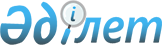 Об утверждении государственного образовательного заказа на дошкольное воспитание и обучение, размера родительской платы
					
			Утративший силу
			
			
		
					Постановление акимата области Ұлытау от 15 марта 2023 года № 14/02. Зарегистрировано Департаментом юстиции области Ұлытау 15 марта 2023 года № 11-20. Утратило силу постановлением акимата области Ұлытау от 23 февраля 2024 года № 12/01
      Сноска. Утратило силу постановлением акимата области Ұлытау от 23.02.2024 № 12/01 (вводится в действие по истечении десяти календарных дней после дня его первого официального опубликования).
      В соответствии с подпунктом 1-13) пункта 1 статьи 27 Закона Республики Казахстан "О местном государственном управлении и самоуправлении в Республике Казахстан", с подпунктом 7-3) пункта 2 статьи 6 Закона Республики Казахстан "Об образовании", акимат области Ұлытау ПОСТАНОВЛЯЕТ:
      1. Утвердить государственный образовательный заказ на дошкольное воспитание и обучение согласно приложению 1 настоящему постановлению.
      2. Утвердить размер родительской платы на дошкольное воспитание и обучение согласно приложению 2 к настоящему постановлению. 
      3. Контроль за исполнением настоящего постановления возложить на курирующего заместителя акима области.
      4. Настоящее постановление вводится в действие со дня его первого официального опубликования, пункт 1 распространяется на правоотношения, возникшие с 1 января 2023 года. Государственный образовательный заказ на дошкольное воспитание и обучение Размер родительской платы на дошкольное воспитание и обучение
      Сноска. Приложение 2 – в редакции постановления акимата области Ұлытау от 28.09.2023 № 54/01 (вводится в действие со дня его первого официального опубликования).
					© 2012. РГП на ПХВ «Институт законодательства и правовой информации Республики Казахстан» Министерства юстиции Республики Казахстан
				
      Аким

Б. Әбдіғалиұлы
приложение 1 к постановлению
Акимата области Ұлытау
от 15 марта 2023 года
№ 14/02
Неселенный пункт
Количество воспитанников
Виды дошкольных организаций образования
Виды дошкольных организаций образования
Виды дошкольных организаций образования
Виды дошкольных организаций образования
Неселенный пункт
Количество воспитанников
Средняя стоимость расходов на одного воспитанникка в месяц (тенге)
Средняя стоимость расходов на одного воспитанникка в месяц (тенге)
Средняя стоимость расходов на одного воспитанникка в месяц (тенге)
Средняя стоимость расходов на одного воспитанникка в месяц (тенге)
Неселенный пункт
Количество воспитанников
Группы с 10,5 часовым режимом пребывания, в том числе мини-центры
Группы с 9 часовым режимом пребывания, в том числе мини-центры
Группы с неполным днем пребывания, классы предшкольной подготовки при общеобразовательной школе
Группы коррекционного типа с 10,5 часовым режимом пребывания
Село 
1 152
50 933
46 891
22 310
91 748
Город 
6 702
46 189
42 674
20 202
81 864
Для регионов в зоне радиации
Для регионов в зоне радиации
Для регионов в зоне радиации
Для регионов в зоне радиации
Для регионов в зоне радиации
Для регионов в зоне радиации
Село 
1 152
52 681
48 445
23 045
95 389
Город 
6 702
47 937
44 228
20 937 
85 505приложение 2 к постановлению
Акимата области Ұлытау
от 15 марта 2023 года
№ 14/02
№
Вид дошкольной организации образования
Количество воспитанников
Размер родительской платы на одного ребенка (1-3 лет) за питание в месяц (тенге)
Размер родительской платы на одного ребенка (3-5 лет) за питание в месяц (тенге)
город Жезказган
город Жезказган
город Жезказган
город Жезказган
город Жезказган
1
Ясли-сад (государственные дошкольные организации)
2895
17000
19000
2
Ясли-сад (частные дошкольные организации)
264
17000
19000
город Сатпаев
город Сатпаев
город Сатпаев
город Сатпаев
город Сатпаев
1
Ясли-сад (государственные дошкольные организации)
2845
17000
19000
2
Ясли-сад (частные дошкольные организации)
0
0
0
город Каражал
город Каражал
город Каражал
город Каражал
город Каражал
1
Ясли-сад (государственные дошкольные организации)
698
11000
12000
2
Ясли-сад (частные дошкольные организации)
0
0
0
Жанааркинский район
Жанааркинский район
Жанааркинский район
Жанааркинский район
Жанааркинский район
1
Ясли-сад (государственные дошкольные организации)
560
15000
17000
2
Ясли-сад (частные дошкольные организации)
275
15000
17000
Улытауский район
Улытауский район
Улытауский район
Улытауский район
Улытауский район
1
Ясли-сад (государственные дошкольные организации)
317
12000
13000
2
Ясли-сад (частные дошкольные организации)
18
12000
13000